DAY 2 -Humpty Dumpty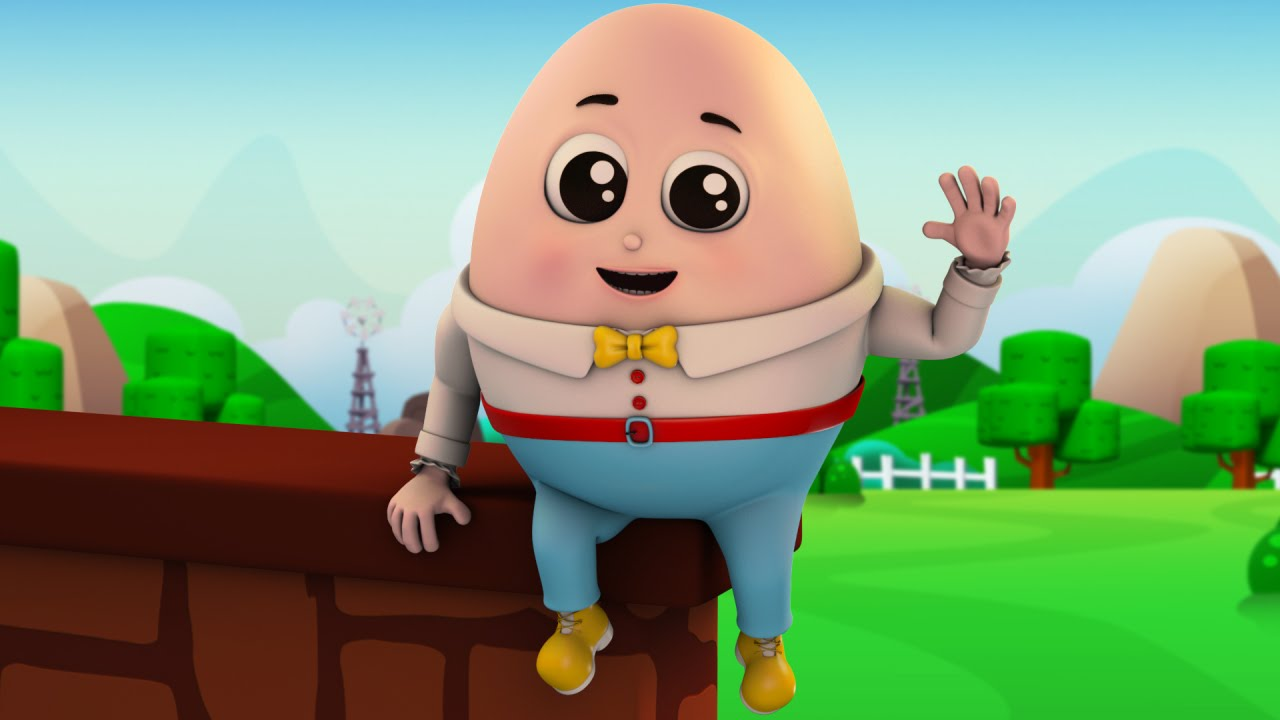 Options to read the nursery rhyme:You may have a copy of the rhyme in your home libraryClick this link for an online copy                https://www.youtube.com/watch?v=nrv495corBcYou can recite the nursery rhyme from memory** Remember to add any actions to your nursery rhymes Humpty Dumpty sat on a wall,Humpty Dumpty had a great fallAll the king's horses and all the king's menCouldn't put Humpty together again.Activities:Gravity Predictions! Poor Humpty couldn’t defy gravity on that wall. Your child could collect some items they would like to test heavy and light concepts with. Drop two objects from a distance, see which one hits the ground first. The one that hits first is the heaviest!  This would be a great outdoor activity:) Using a construction toy in your house (legos, connects) create a wall that humpty dumpty has to be able to sit on without falling. If you’re feeling wild, boil an egg to test your wall! Humpty Dumpty Craft (some options): Can use construction paper or regular paper and color appropriately.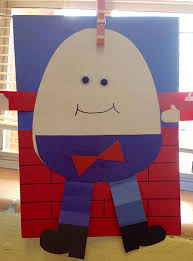  Can use a paper plate. 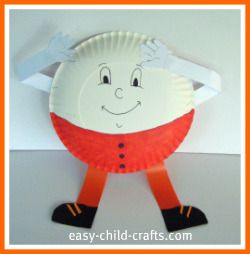 Bandaids are a creative way to build humpty as well! 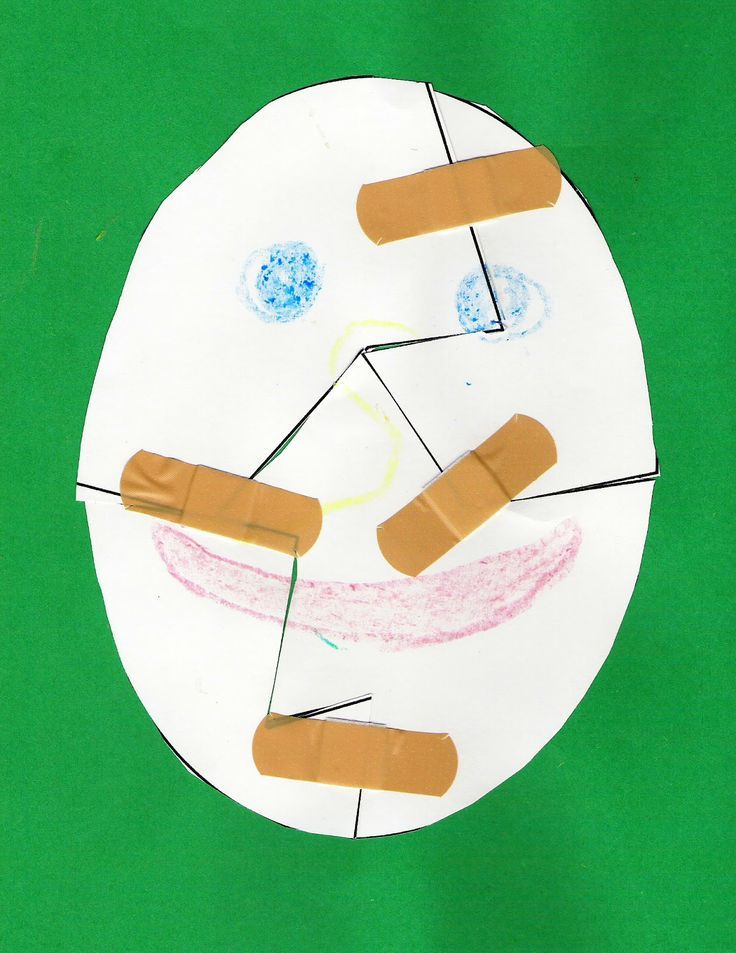 